ロードマップ⑪＜地球環境学者＞ステップ１「びわ湖のよさを見つけよう」ステップ２「びわ湖の問題点を考えよう」ステップ３「解決策を考えよう」びわ湖会議を開こう「うみのこ」乗船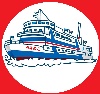 することびわ湖の深呼吸について調べよう（深いところでも生き物が生息できるしくみ）びわ湖の深呼吸が起きなかった原因の一つとされる地球温暖化について調べよう滋賀県のＭＬＧｓをもとに、地球温暖化を防ぐためにどんな取組がなされているか調べよう。びわ湖会議で発表しよう具体例（できたらチェック）びわ湖の深呼吸動画を見て、びわ湖でどんなことが起きているのか、図で説明できるようにする。びわ湖の深呼吸（全層循環）で生存が危ぶまれている生き物を紹介できるようにする。滋賀県の気温（気温）や地球規模の気温の変化についてグラフをもとに原因を考える。地球温暖化は加速すると言われている理由について説明できるようにする。ＭＬＧｓとは何か、説明できるようにする。ＭＬＧｓの中で、地球温暖化に関わる取組を紹介できるようにする。自分の考えをまとめる中に、自分がしていきたいこと、みんなにお願いしたいことを入れる。びわ湖の深呼吸について説明する。地球温暖化について説明する。ＭＬＧｓと取組、自分の考えを発表する。最初の発表は３分でできるように練習する。友だちの発表を聞いて、地球温暖化と関わりがある内容には、専門家として発言する。作るもの・びわ湖の深呼吸説明図・生存が危ぶまれている生き物図鑑・気温の変化グラフと説明・温暖化加速の原因となる写真と説明・ＭＬＧｓの説明・取組の紹介写真「うみのこ」に乗船したときの課題乗船日　　　月　　日～　　月　　日「うみのこ」に乗船したときの課題乗船日　　　月　　日～　　月　　日